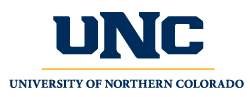 Professional Education CouncilMinutesFebruary 27, 2020McKee 282; 4:00-5:30 PMPresent:  Donna Goodwin, Jennifer Parrish, Meagan Crews, Kim Mahovsky, Hannah Kang, Charlie Warren, Anthony Asmus, Jason Robinson, Jennifer Krause, Stan Trembach, Nicole Peterson, Mark MontemayorAbsent:  Kim Creasy (proxy to J. Krause), Jackie Davis (proxy to Jason Robinson), Jaimie McMullen (proxy to Jennifer Krause), Jeri Kraver, Maggie Berg (request for Zoom came too late)Guests: Joe Elkins, Stacy Bailey, Richard SchwenzWelcome: Donna Goodwin, ChairApprove Minutes from January 23, 2020: Kim M. motions to approve minutes, Jennifer K. seconded.  9 in favor, 0 opposed, 0 abstained.  Approved.Curriculum ReviewEarth Sciences B.S. – Joe Elkins discussed the changes submitted.  Initiated by ELL standards handed down by the state.  They also did some “clean-up” in the program due to faculty retirement.  Jennifer K motion to approve, Kim M seconded.  9 in favor, 0 opposed, 0 abstained.  Approved.MUS 414 Transitional Capstone Course in Music Education – Mark asked to table this to next meeting.Special Education B.A. – Liberal Arts – Jason discussed the changes.  Adding EDSE 411 to the 4-year program plans and the program.  Kim M. motion to approve, Jennifer K seconded.  9 in favor, 0 opposed, 0 abstained.Special Education B.A. – K-12 Teaching – Jason discussed the changes.  Adding EDSE 411 to the 4-year program plans and the program.  Jennifer K motion to approve, Hannah seconded.  9 in favor, 0 opposed, 0 abstained.English Secondary Education – Stacy Bailey was here to discuss curriculum.  They updated the language and wording in their program to match the wording from CDE.  Kim M motioned to approve, Donna seconded. 10 in favor, 0 opposed, 0 abstained.Chemistry B.S. – Richard Schwenz discuss the changes submitted.  Initiated by ELL standards handed down by the state.  Kim M. asked if there were concerns about increased the credits in the program?  No. Credits will be increased by 3 credits.  Jennifer K motioned to approve, Jason R seconded, 8 in favor, 0 opposed, 2 abstained.New Business:K-12 Education Employment Days – the name changed to encourage more people to attend, including counseling, psychology, etc.  Everyone (including students no quite ready for a job) should sign up through Handshake.  March 24th is a preparation day for those ready to find a job.  CASPA will have an event in Denver and Colorado Springs coming up and they currently only have 31 candidates signed-up.  Diane Kull in Career Readiness could provide additional details if needed.Revised By-Laws – changes were approved by Faculty Senate.  A fully updated set of by-laws without mark-ups will be sent to the council.Curriculum review matrix – the document to send to program directors and deans was reviewed by PEC and a minor change made to include the specific need for licensure programs to provide this information.  It was also requested to have a sample matrix sent along with the document, including the PTEP courses that meet specific standards.  Ginny will be asked if this can be provided.March 26, 2020 PEC meeting – Donna will be at a conference and Jaimie has class.  Donna will cancel the March 26th meeting unless anyone else wants to run the meeting.  No one volunteered, March meeting will be cancelled.  If any urgent matters come up, they will be handled via email.Reports:Meagan:Curriculum workflow – by the April meeting there may be some new forms and sections to have available for PEC.Registrar – registration time is moving to 7am to ensure staff and IT are available during registration for students.Stan:Planning another round of dissertation prep workshops.  No writing intensive option.  Right after Spring Break for two weeks.  About 6 sessions with speakers from across campus.  Please encourage students to register.Nicole:Excited about employment days.  She will be one of the representatives for District 6.Anthony:Will be at the job fair both days.  They are recruiting for all K-12 and there are a lot of jobs open.Charlie:The Licensure Canvas course is going well.  About 300 signed up so far.  This helps us be more efficient and get forms completed faster.  If you know anyone who hasn’t signed up, have them do so.Legislative session is going on now.Fingerprint system seems to have been cleared up and is moving much more smoothly now.PEC Vacancies:Donna would like to nominate Jason Helbig for undergraduate student representative for the remainder of the 2019-2020 academic year.  10 in favor, 0 opposed, 0 abstained.  Recommendation will be sent to the Dean for final approval.Kim M. motioned to adjourn; Jennifer K. seconded.  Adjourned.Minutes submitted by Cheryl Sparks